HONORABLE CONGRESO DEL ESTADO DE CHIHUAHUAP R E S E N T E.-El suscrito Omar Bazán Flores, Diputado de la LXVII Legislatura del Honorable Congreso del Estado, integrante al grupo parlamentario del Partido Revolucionario Institucional, con fundamento en el artículo 68 Fracción I de la Constitución Política del Estado y 167 fracción I y 168 de la Ley Orgánica del Poder Legislativo para el Estado de Chihuahua,  comparezco ante esta Honorable Representación Popular para someter a su consideración Iniciativa con carácter de Decreto con el propósito de reformar la Ley Estatal de Salud del Estado de Chihuahua, a fin de que se adicione un tercer y cuarto párrafo al Artículo 70, con la finalidad de promover el período de lactancia, para poder garantizar un trato digno, respetuoso, seguro y humanizado hacia las mujeres trabajadoras, como de igual manera en la atención que recibe la persona recién nacida, por lo que me permito someter ante Ustedes la siguiente:EXPOSICIÓN DE MOTIVOSDesde el nacimiento del bebé, la leche materna proporciona los nutrientes ideales para su desarrollo. Disminuye el riesgo de enfermedades como la diarrea, gripa, infecciones, alergias, estreñimientos, cólicos, reflujo, obesidad, muerte súbita, diabetes, leucemia, entre otras. Disminuye el riesgo de caries.La mala nutrición durante las primeras etapas del ciclo de vida puede conducir a daños extensos e irreversibles en el crecimiento físico y el desarrollo del cerebro. En cambio, la buena nutrición tiene un efecto positivo. La lactancia materna es la forma óptima de alimentar a los bebés, ofreciéndoles los nutrientes que necesitan en el equilibrio adecuado, así como ofreciendo protección contra las enfermedades.En 2012, la Asamblea Mundial de la Salud (WHA) aprobó el objetivo global de nutrición de aumentar la tasa de lactancia materna exclusiva en los primeros 6 meses de edad al menos al 50% para el año 2025. La Organización Mundial de la Salud recomienda que los bebés deben ser amamantados exclusivamente durante los primeros seis meses de vida, y después introducir alimentos complementarios nutricionalmente adecuados y seguros, mientras se continúa con lactancia materna hasta los dos años de edad o más.Las niñas y los niños que son alimentados al seno materno tienen menor riesgo de mortalidad en el primer año de vida que quienes que no lo son.Por otro lado, también se ha observado que la lactancia materna se asocia con el desarrollo cognitivo a largo plazo y el coeficiente intelectual que, a su vez, está asociado con el nivel educativo y los ingresos que una persona percibe.La lactancia no sólo beneficia a los bebés sino también a las mamás, ya que a corto plazo ayuda a su recuperación física, por ejemplo, disminuye el riesgo de hemorragia después del nacimiento y reduce el riesgo de depresión post- parto.A largo plazo contribuye a disminuir las probabilidades de desarrollar cáncer de ovario, cáncer de mama, diabetes tipo II, hipertensión, ataques cardíacos, anemia y osteoporosis.En 2018, la tasa de lactancia materna exclusiva (LME) en los primeros seis meses aumentó de 14.4 % a 28.6% a nivel nacional y de 18.5% a 37.4% en zona rural. Aun así, México tiene uno de los porcentajes de lactancia más bajos en todo el mundo.La promoción de la lactancia materna tiene beneficios para las empresas, las mamás y los bebés y es por ello que una lactancia exitosa no depende solamente de las mujeres, sino del estímulo, apoyo y protección de toda la sociedad, incluyendo a los miembros de familia, el gobierno, los profesionales de la salud, y los empleadores.Actualmente decenas de miles de mujeres en México siguen enfrentándose a múltiples barreras que disminuyen de manera importante sus probabilidades de tener una lactancia exitosa, por ejemplo, el retorno al trabajo es una de las principales razones por las que las madres dejan de amamantar a sus bebés. Por ello es apremiante que todos los actores que influyen de manera directa o indirecta en este proceso sean sensibilizados sobre la importancia de la lactancia.Se ha identificado que el soporte y promoción de la lactancia materna en el trabajo puede incrementar la eficiencia y productividad y, a su vez, reducir el ausentismo, ya que, entre otras cosas, las mujeres que lactan suelen faltar menos al trabajo debido a que sus bebés se enferman menos.El apoyo para que las trabajadoras amamanten puede ahorrar a los empleadores dinero en el largo plazo, estudios indican que las empresas con un programa de apoyo a la lactancia materna ahorran un promedio de 3 dólares por cada dólar que invierten.De acuerdo con el Instituto Nacional de la Mujer y la CONAPRED, el embarazo y la lactancia se encuentran entre las primeras nueve causas de discriminación de las mujeres que se emplean en un trabajo asalariado.El implementar una política de apoyo a la lactancia materna dentro del lugar de trabajo es rentable y algunos de los beneficios son:Retención del talento ya que ofrecer un programa de lactancia en el lugar de trabajo ayuda a mantener una fuerza laboral estable reduciendo la rotación de trabajadores.Incremento en la productividad por la disminución en la tasa de ausentismo.Aumento en la tasa de retorno al trabajo después del parto ya que es más probable que las trabajadoras que deseen amamantar vuelvan a un lugar de trabajo donde exista un ambiente que apoye la lactancia materna.Mayor compromiso de las colaboradoras y satisfacción laboral.Mejora la reputación de la empresa porque refleja su inversión en el bienestar de sus trabajadoras y sus familias.Por lo anterior es que me permito someter a consideración de este H. Congreso del Estado de Chihuahua, el siguiente proyecto de decreto:DECRETO:ARTICULO PRIMERO. - Se reformar la Ley Estatal de Salud del Estado de Chihuahua, a fin de que se adicione un tercer y cuarto párrafo al Artículo 70, con la finalidad de promover el período de lactancia, para poder garantizar un trato digno, respetuoso, seguro y humanizado hacia las mujeres trabajadoras, como de igual manera en la atención que recibe la persona recién nacida, para quedar redactados de la siguiente manera:Artículo 70. En la organización y operación de los servicios de salud destinados a la atención materno-infantil, las autoridades sanitarias del Estado, establecerán procedimientos que permitan la participación activa de la familia en la prevención y atención oportuna de los padecimientos de los usuarios, principalmente en materia de atención prenatal, nutrición y fomento a la lactancia materna.Asimismo, se establecerán acciones de orientación y vigilancia institucional, capacitación y fomento para la lactancia materna y amamantamiento, con el objeto de que la leche materna sea alimento preponderante durante los primeros seis meses, y complementario hasta avanzado el segundo año de vida, además, se impulsará la instalación de lactarios en los centros de trabajo de los sectores público y privado.Toda trabajadora en época de lactancia puede disponer en el lugar donde trabaja de media hora dos veces al día durante sus labores con el objeto de alimentar a su hijo. La trabajadora en época de lactancia podrá acumular las dos medias horas que tiene derecho y entrar una hora después del inicio de la jornada o salir una hora antes de que ésta finalice, con el objeto de alimentar a su hijo o hija menor. Dicha hora será remunerada y el incumplimiento dará lugar a la sanción correspondiente para el empleador. El período de lactancia se debe computar a partir del día en que la madre retorne a sus labores y hasta diez (10) meses después, salvo que por prescripción médica éste deba prolongarse.TRANSITORIOSARTICULOS PRIMERO. - El presente Decreto entrará en vigor al día siguiente de su publicación en el Periódico Oficial del Estado.ECONÓMICO. - Aprobado que sea, túrnese a la Secretaría para que elabore la minuta en los términos en correspondientes, así como remita copia del mismo a las autoridades competentes, para los efectos que haya lugar.Dado en el Palacio Legislativo del Estado de Chihuahua, a los 20 días del mes de Junio del año dos mil veintitrés.ATENTAMENTE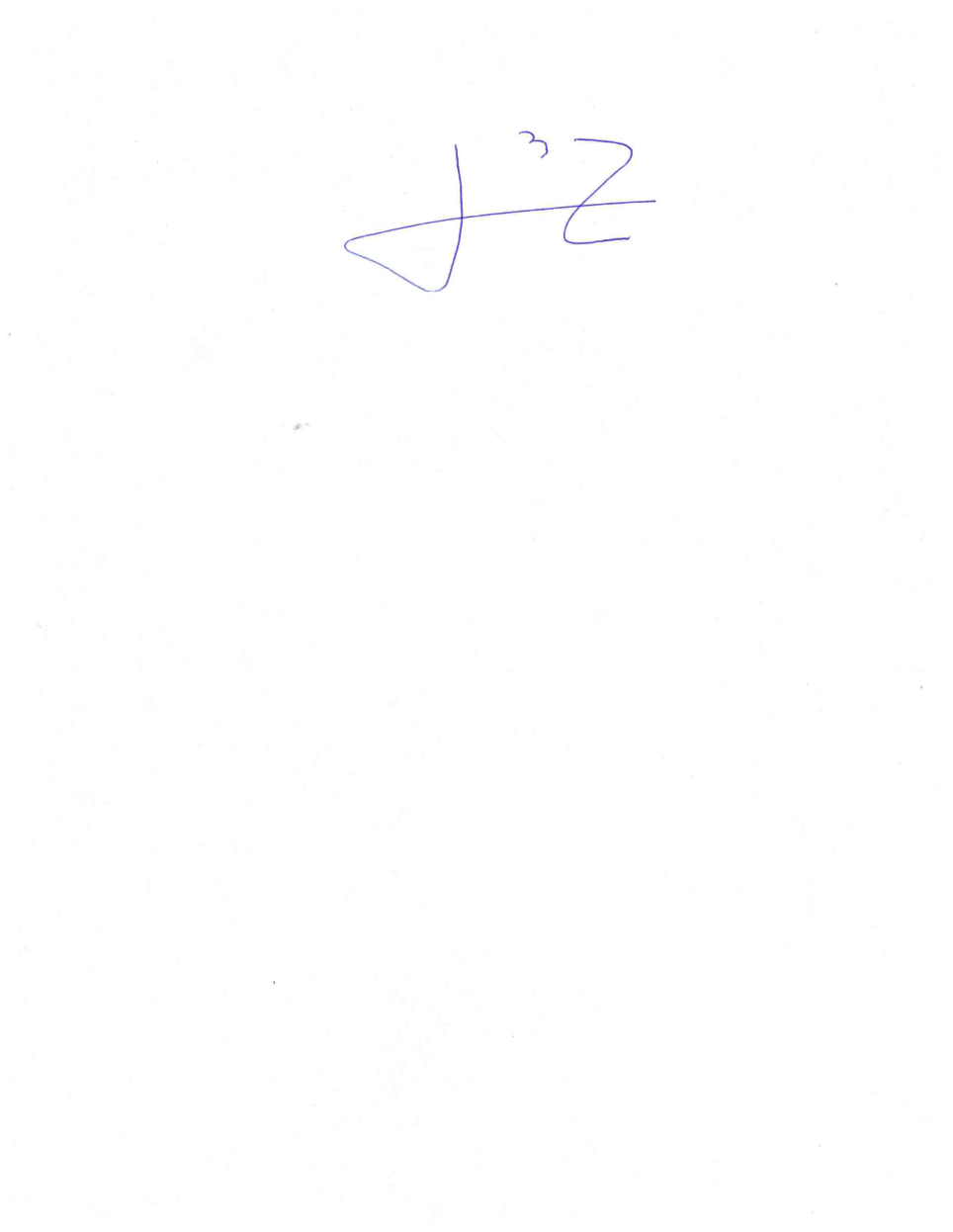 DIPUTADO OMAR BAZÁN FLORES